Samen op weg naar de online-hulpverleningInformatievaardigheden: SADAN-opdrachtThema: E-hulpverlening/ digitale kloof Gemaakt door:Laïsa Wyseur, 1BaTpc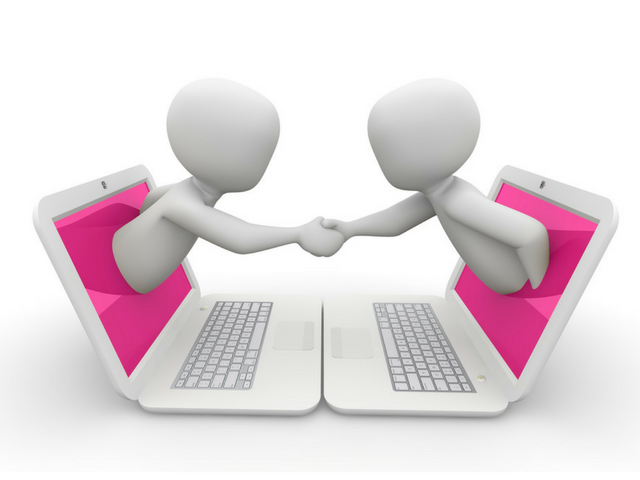 Stap 1: Algemene onderwerpsverkenning1.1Vertaal je thema / informatievraag in een aantal trefwoorden of zoektermen.Hoe bekom je tot deze woorden?Ik heb begonnen met het hoofdthema ‘E-hulpverlening’ in te typen op google. De ene keer gaf Google mij zelf een betekenis/definitie. Bij de zoekresultaten kwam ik vaak Wikipedia tegen, als ik verder scrol kwam ik dan andere begrippen tegen die met dit thema te maken hebben. Als ik duw op dat begrip kwam ik weer andere begrippen tegen en zo gaat het verder. Ook via de algemene site van E-hulpverlening kom je veel begrippen tegen die ik er dan uiteindelijk uitgehaald heb.1.2. Gebruik stapsgewijs drie van je zoektermen (of combinaties ervan…) voor een verkennende, vergelijkende zoekopdracht.Verschillen?Bij google kan je redelijk concreet gaan filteren. Bij Ecosia kan je ook al redelijk wat filteren, het is gewoon een andere manier vb. als je wil video’s opzoeken over een bepaald onderwerp  wordt je onmiddellijk doorverwezen naar Youtube zelf. Bij Google krijg je verschillende sites met video’s. Bij Google kan je filteren op artikels, boeken, video, nieuws.  Bij Yahoo is het  wat moeilijker om te gaan selecteren/filteren, je langer bezig zijn dan bij Google of Ecosia. Ik ben ook niet zo vertrouwd met Yahoo dus dat maakt ook dat er wat meer zoekwerk zal zijn.1.3 Gebruik dezelfde zoektermen (of combinaties ervan) voor een gelijkaardige verkennende zoekopdracht via LIMO. Probeer aldus ook diverse soorten bronnen (vind je dezelfde ? andere ?) te vinden.1.4 Pik aldus drie zoekresultaten / gevonden bronnen en doe voor elk de test.5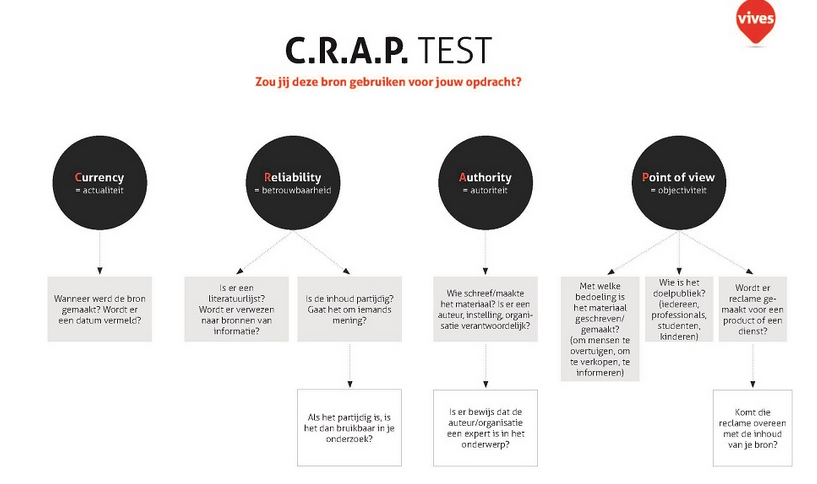 1. https://www.gezondheidenwetenschap.be/richtlijnen/depressie Currency? Het artikel is verschenen op 01/04/2015Reliability? Er wordt verwezen naar bronnen. Het is dus niet partijdig, er worden onderzochte zaken in geplaatst.Autharity? Als je naar onder scrolt zie je staan dat de site voldoet aan de HONcode, dit wil zeggen dat de info die je op de site ziet betrouwbaar is Point of view? Het is de bedoeling om mensen te helpen, dingen te verduidelijking.Het is bedoeld voor mensen die eventueel meer willen weten over depressie en mensen die er mee te maken hebben of denken dat ze er mee te maken hebben.2. http://www.lm.be/NL/Uw-mutualiteit/Publicaties/Brochures/Documents/Depressie.pdf Currency? Ik zie geen datum over wanneer de bron geschreven werd.Reliability? Op het einde van de bron is er een literatuurlijst, met de gebruikte bronnen om deze bron te maken. Het is dus niet-partijdig.Autharity? De organisatie die dit geschreven heeft noemt LM.Point of view? Ze willen mensen helpen met depressie. Ze willen tips geven om hen te helpen en om het voor hun omgeving ook wat te bevordelijken. Ook staan er symptomen van depressie in om mensen die niet naar de dokter durven gaan voor een diagnose en die dan zo eventueel kunnen kijken wat ze kunnen doen om henzelf te helpen.3. http://www.standaard.be/cnt/dmf20180927_03788489Currency? Dit artikel werd geschreven op 27/09/2018Reliability? Het artikel werd geschreven na dat er een wetenschappelijk onderzoek werd gevoerd. Er wordt telkens verwezen naar een wetenschappelijke onderzoekers, dus het is een betrouwbare tekst.Autharity? Het is geschreven door Loa, dit is iemand die niet zo bekend is vermoed ik.Point of view? Ze willen tonen dat het belangrijk is om niet altijd junkfood te eten maar ook gezonde dingen die voldoende vitamimen bevatten. Het is eerder een preventiecampagne.1.5 Kritische terugblik op je algemene verkenning, je brede zoektocht en vergelijking van hanteren algemene zoekmachine voor internet en LIMOa. Omschrijf kort hoe het zoekproces is verlopen.Voor mij was het toch redelijk moeilijk om op gang te komen. Ik verstond ook bepaalde dingen niet, dus ik heb redelijk wat dingen moeten vragen zodat het duidelijker wordt. 
b. Zou je andere/extra trefwoorden gebruiken ? Welke ?De onderwerpen zijn eigenlijk heel ruim, op die manier kan je ook redelijk veel trefwoorden vinden die je kan gebruiken om bepaalde dingen te zoeken. Ik heb woorden die kunnen te maken hebben met de online hulpverlening. Uiteindelijk gaat het ook over mensen met problemen die uiteindelijk moeten geholpen worden, maar dan online en niet persoonlijk.
 c. Heb je nog andere bemerkingen, vaststellingen, voornemens ?Ik vond het moeilijk om te werken met andere zoekmachines. Ik ben die manier van werken niet gewend dus was het ook wel wat zoeken. Ik denk toch dat ik bij de eerdere gekende zoekmachines zal blijven1.6 Formulering mogelijke informatie- of onderzoeksvraagFormuleer nu zelf een aantal mogelijke (verdere) informatie- of onderzoeksvragen. Na deze globale verkenning en overzicht van aantal resultaten per soort bron : Wat zou je precies willen weten of onderzoeken over jouw thema?Ik had graag geweten hoe de online hulpverlening precies in zijn werking gaat.  Wat de ervaringen zijn van de personen die hieraan hebben deelgenomen. .Stap 2: De basistekst 2.1 BronvermeldingBeelen S. en Van den Meerschaute  K.(2010). Onlinehulpverlening, een bewuste keuze en een begrippenomschrijving (p. 8-18) Toegankelijke hulpverlening: Online!?: Beleidsdossier. Berchem: Steunpunt Algemeen Welzijnswerk, Berchem: Algemeen Welzijnswerk2.2 Bronvermelding bis“Eén van de kernopdrachten in algemeen welzijnswerk is een kwaliteitsvolle bereikbare hulpverlening uitbouwen, ook voor wie moeilijk over de drempel geraakt. Het verleden leert dat het winkelmodel niet zaligmakend is. De doelgroep van het algemeen welzijnswerk is heel divers. De methodieken die gebruikt worden om met die doelgroep te werken zijn dat noodzakelijkerwijs dus ook.” (Beelen en Meerschaute, 2010, p.8)2.3 Context. Beschrijf het geheel rond de tekst: uit welk vaktijdschrift/boek/verzamelwerk komt het ? Welke organisatie is verantwoordelijk voor dat tijdschrift/boek… voor de tekst. Is er naast de auteur ook een redactieploeg of werkte hij voor alles alleen ? Voor welke doelgroep / professionelen is het geschreven ? Schat aldus de invalshoek waarin je tekst is geschreven voldoende in. Door en voor wie een tekst is geschreven is bepalend voor de inhoudOHUP en het onderzoeksteam COMPahs Sociaal werk van de Arteveldehogeschool Gent. Lieve Hendrickx (CAW De Kempen), de leergroep JAC Online en de beleidsgroep onlinehulpverlening2.4 Verneem meer over de auteur. Wie precies schreef de tekst ? Vaak geeft de tekst zelf info over de auteur(s), zoek daar eerst goed naar ! Wat vind je (daarnaast) op internet over de auteur(s)? dat mag via Bing/Google/… maar probeer toch gerichter te werken, bv. via de site van haar of zijn werkplek.Beelen sandra :Zij is een stafmedewerker bij het steunpunt Algemeen Welzijnswerk en project medewerker bij Reacht out.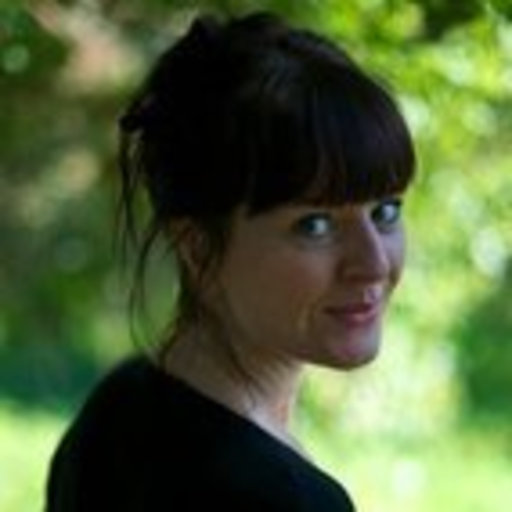 Ik heb verdere info gezocht over ‘Reach out’ via Bing. Reach out is een laagdrempelige werkvorm waarbij sociale professionals buiten de muren van hun organisatie werken.  Ze willen contact leggen met mensen die er zelf niet altijd om vragen .( www.kennisplein.be/Pages/Reach-out!.aspcx )Ik heb mijn onderzoek over haar nog uitgebreid en heb nog wat info gevonden op haar persoonlijke Linkedin pagina. Hierin staat dat zij gestudeerd heeft aan School voor social profit en publiek management – Ugent. Zij heeft ook nog haar diploma als sociaal werker en antropoloog. Op haar pagina komt ook terug dat zij gestart is met het project Reach-Out.Van den Meerschaute Katrien :Veel info over haar vind je niet echt. Daarom heb ik ook gekozen voor haar persoonlijke site op Linkedin, daarin stat dat zij gespecialiseerd is in online-hulpverlening en dergelijken. Zij heeft al heel wat ervaring opgedaan vb; Begeleider in de Psychiatrische Thuiszorg Lotus. Zij heeft gestudeerd voor pedagoog aan de universiteit in Gent. 2.5 structuur. Beschrijf kort hoe de tekst is opgebouwd. Kent het een duidelijke structuur, is die logisch of is het 1 lange doorlopende tekst? Zijn er tussentitels? Is er enkel tekst of vind je andere zaken terug? Hoe worden de bronvermeldingen opgemaakt?  Wordt er met voet of eindnoten gewerkt? De tekst is opgebouwd met hoofdtitels, tussentitels, er staan enkele citaten bij de hoofdstukken. Als ik het zo bekijk vind ik het wel een logische en goede structuur, het is geen doorlopende tekst, per verschillend onderdeel staat er een andere titel, ook dit verduidelijkt alles nog wat. Er worden ook sites, tabellen en enkele foto’s in de tekst gebruikt. Op deze manier vind ik de tekst ook wat aangenamer om te lezen. Op het einde vind je ook nog een begrippenlijst met eventuele moeilijke woorden. Hier kan je dan verduidelijking vinden.Op het einde van het boek is er ook een hele lijst met referenties te vinden. Hieronder vind je dan ook nog een lijst met eindnoten.2.6 Zoek gelijksoortige info en duid die aan. Zoek vanuit de structuur verder naar diverse info. Verlies je niet in de inhoud. Daar is het hier niet om te doen. Onderlijn of breng kleur aan, markeer volgens een eigen logisch systeem. Voorbeeld Onderlijn verwijzingen naar bronnen, specialisten (o.a. belangrijke auteurs, personen met een belangrijke functie, personen uit het werkveld) kleur je rood, begrippen, definities en moeilijke woorden kleur je geel, namen van instellingen of organisaties kleur je groen, vermeldingen van regelgeving krijgen een oranje kleur.Gemaakt op afgeprinte blaadjes2.7 Lijsten met die gelijksoortige info. Maak nu aansluitend lijsten van wat je zonet in je tekst aanduidde. Noteer alles in je werkdocument. Merk op: afhankelijk van je basistekst zal je in de ene lijst veel en in de andere weinig of misschien niks kunnen opnemen. Het gaat er om diverse "sporen" van informatie te hebben, op dit moment, IN je basistekst zelf. Doe voldoende moeite om deze diverse info te vinden en op te lijsten. Elk info element (naam specialist, vakterm, ….) kan waardevol zijn in het geheel van je zoekproces. (In latere stappen verlaten we dan de basistekst om bijkomend naar specialisten, voorzieningen enzovoort te zoeken).1) lijst van organisaties:CAW= Centrum algemeen welzijnswerk dit is voor mensen die vragen of problemen hebben met hun welzijn.JAC= Helpt jongeren met hun problemen.Ik heb deze begrippen in Google ingetikt, ik kwam dan uit op hun officiële site.         2) lijst van specialisten:GielenBeelenVlaeminckJoinsonBoydEr wordt hier niet ech gesproken over specialisten er wordt soms een achternaam vernoemd na een zin.3) lijst met vaktermen:Deontologie= absolute gedragsregels die gelden als normenDecontextualisatie= onderbreking van een samenhangParalinguïstische=Online hulpverlening= begrip uit het welzijnswerk. Het is een interventie die info en communicatietechnologie gebruiken om zorg, advies, begeleiding, behandelen aan te bieden aan mensen die hulp nodig hebben.Ik heb op google deze begrippen ingetikt en heb op verschillende sites gezocht naar de betekenis. Je vindt deze woorden niet in het woordenboek VanDale.4) lijst met bronnen:Stap 3: beschikking krijgen en meer zoeken3.1 De concrete (fysieke of digitale) vindplaats van de bronnen uit je basistekst3.2 Auteur van je basistekst a)Ik heb begonnen met de auteur Sandra Beelen. Mijn eerste databank is Limo. Ik heb haar naam ingetypt en kwam enkele verschillende zoekresultaten uit. Ik zal je enkele exemplaren tonen.De meest gevonden werken van haar vindt ik niet als fysiek exemplaar. De meeste werken zijn online te bekijken.Van de andere auteur Katrien Van Den Meerschaute vind je weinig tot niets terug. Je vindt enkel het online exemplaar waar ik mee bezig ben terug.Een andere auteur die ik genomen heb uit de bronnenlijst is Goussey Brecht.Dit is een Boek die je niet kan vinden in de bibliotheek van Vives.3.3. Het colofon (e.a. plekken in bron) als snelle infoGeen publicaties zijn binnen handbereik.3.4. Zoek nu verder buiten je basistekst.Stap 4  de contextualiseren4.1 Organisaties (hulp- of dienstverlening)Ik heb eerst online hulpverlening op de site van de sociale kaart ingevoerd. Ik heb enkele organisaties bekeken en hier opgesomt.De organisatie die ik verder eens wou bekijken is https://www.online-hulpverlening.be/over-ons.html 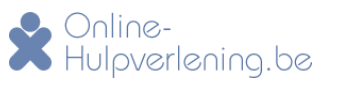 Dit is geen organisatie die ik gevonden heb op de Sociale kaart maar op Google.Deze organisatie heeft 2 vaste partners genaamd Vincent Verbruggen en Herwig Claeys. Zij werken eventueel ook samen met andere professionals om projecten te realiseren.Deze organisatie houdt zich bezig met mensen die eventueel een project willen oprichten over online hulpverlening, deze organisatie geeft je advies over mogelijkheden, planningen, organisatorische aspecten en over kosten. Zij maken hier duidelijk dat het niet enkel om technische aspecten gaat maar ook om de motivatie die de medewerkers meegeven.Men bekijkt samen met de initiatiefnemers naar welke doelgroep zij willen bereiken en welke vorm van hulpverlening hier het bij past. Online-hulpverlening kijkt naar een doelgerichte en planmatige ontwikkeling van het project. Het hangt af van persoon tot persoon, men kan eventueel een klein aanbod aanbieden en dan later uitbreiden indien mogelijk.  Er is altijd een groei mogelijk en je hoeft daarom niet onmiddellijk met een vrij uitgebreid project beginnen.Een belangrijk aspect is privacy. Mensen die een project opstarten moeten hier heel goed rekening mee houden, alles moet heel goed beveiligd zijn want de cliënten geven online persoonlijke gegevens door.Ook vind de organisatie Online- Hulpverlening het belangrijk dat projecten verder worden opgevolgd, je weet maar nooit dat er problemen zijn dan kan Online hulpverlening inspringen voor hulp en eventuele ondersteuning.Op de site vind je ook voldoende info over wat e-mental health is en inhoudt. Onder dit deel vind je ook enkele voordelen van online hupverlening laat mij dit even kort opsommen.•	Laagdrempelig•	Anonimiteit en openheid•	Meer info, feedback en zelfreflectie Een andere functie op deze site is dat je verschillende projecten kan zien dat zij samen met de initiatiefnemers hebben georganiseerd. Ik zal er ook enkele opsommen:•	Alcoholgebruik •	Depressiehulp•	Gokhulp•	..Als je dit verder bekijkt per onderdeel wordt je doorverwezen naar de officiële site.Er is ook nog een functie genaamd ‘blog’ op deze site. Dit is iets van de site zelf, hierin willen ze wat meer info geven over lopende projecten er wordt ook wat meer uitleg gegeven over de 2 organisatoren Herwig Claeys en Vincent Verbruggen die ik al eerder vermeld heb. Alles wordt ook persoonlijk geplaats door hen, hun naam staat er telkens bij.Als ik je een algemeen beeld moet geven over de site zou ik zeggen dat ik dit een heel overzichtelijke site vind. Je vindt er alles mooi terug, geen overheersende kleuren gewoon basis kleuren die aangenaam zijn om naar te kijken. Het is een site die voor iedereen toegankelijk is. Het is ook een site van 2016 dus dit is een redelijk recente.4.2 Juridische documentenIk ben beginnen kijken in de Vlaamse Codex daar heb ik 2 zoekresultaten gevonden.1. Besluit van de Vlaamse Regering betreffende het Algemeen welzijnswerk (B.S. 21/06/2011)2. 	Ministerieel besluit houdende de bepaling van resultaatgerichte indicatoren en de concretisering van de zorgaspecten voor de centra voor algemeen welzijnswerk en de centra voor teleonthaal (B.S.21/03/2014)Er zijn hierbij maar 2 zoekresultaten gevonden.4.3 de maatschappelijke context: politiek/ beleid/ visie/ middenveld groeperingIk heb enkele organisaties gevonden die gebasseerd zijn op online hulpverlening;De Federatie van Tele-OnthaaldienstenDe zelfmoordlijn van het Centrum ter Preventie van Zelfdoding (CPZ)De kinder- en jongeren telefoon (KJT(Het netwerk online- advies van JongerenAdviesCentra ( JAC) en  Centra voor Algemeen welzijnswerk ( CAW)Slachtofferschat Over politiek vind ik niet zoveel maar ik heb op een blog gelezen van een organisatie die ik al besproken heb(Online-Hulpverlening) dat dit vooral wordt besproken onder het politiek onderdeel het Vlaamse ministerie van Welzijn en Volksgezondheid. Wat ik concludeer is door de besparingen van de nieuwe Vlaamse regering dat dit wel voor enkele problemen kan zorgen voor de online hulpverlening organisaties.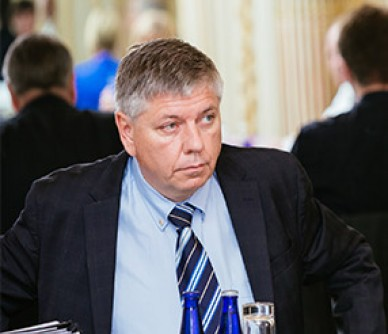 	(Jo Vandeurzen)Als ik verder onderzoek deed over het politiek gedeelte kwam ik op een organisatie uit dat Flanders’  Care heette. Er wordt vanuit deze organisatie 80000 vrijgemaakt voor het onderwerp online hulpverlening. Je kan een verzoek indienen en indien goedgekeurd kan dit gesponsord en erkend  door de Vlaamse overheid. Er wordt zoveel geld vrijgemaakt omdat er veel vraag is de laatste jaren naar Online hulp.4.4 StatistiekenTijdens vorige onderzoeken heb ik een eindwerk gevonden met heel wat interessante info. Ik herinner me nog dat er daar enkele tabellen stonden. 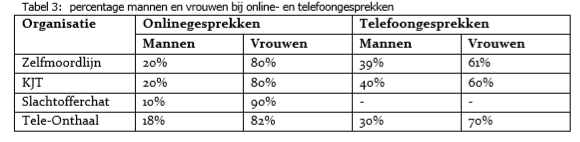 Dit is een tabel die weerheeft welk geslacht het snelst hulp gaat zoeken. Zoals je kan zien zijn het de vrouwen die sneller de stap zouden zetten om hulp te zoeken dan de mannen. Wat ik ook kon afleiden is dat het meestal jonge vrouwen zijn. De gesprekken zijn anoniem, maar mensen hebben moeten registreren en zijn hierbij akkoord gegaan dat cijfers kunnen gebruikt worden voor studies. 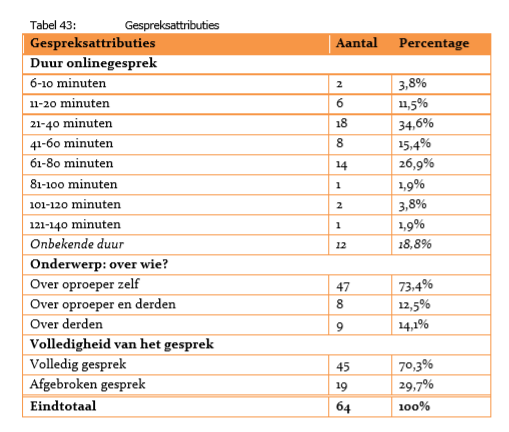 Dit is een tabel die weergeeft hoelang gesprekken ongeveer duren van de mensen die hulp vragen. Ook zie je enkele kenmerken van onlinegesprekken. Zoals je ziet kunnen de gesprekken over derden gaan en dit is meestal een dicht familielid of vriend/vriendinp.82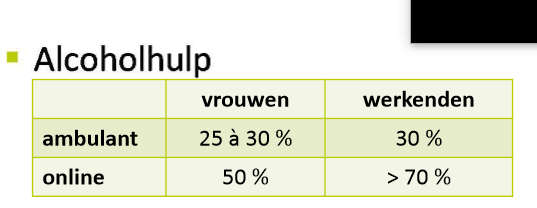 Deze resultaten gaan over mensen met alcoholproblemen. Er zijn 2 doelgroepen : vrouwen en werkenden. Er wordt ook weer een verschil gemaakt tussen ambulant en zoals je ziet zal er al weer sneller hulp gezocht worden via het internet.Reflectie achteraf3.1 GEVONDEN INFO -ZOEKRESULTATENVond je voldoende informatie ? Welke soorten verliepen vlot en welke minder ? Welke catalogi / zoekmachines / databanken gebruikte je veel of net weinig ?Welke zoekstrategie neem je zeker mee om later te gebruiken ?Is de informatie relevant en betrouwbaar ?Ik had het redelijk moeilijk om eigenlijk een basistekst te vinden. Ik heb er redelijk veel werk ingestoken om betrouwbare info te vinden. Ik heb sites gebruikt die de docent heeft voorgesteld, of databanken die op de opdracht zelf stonden.  Het was zoeken hoe de databaken precies werken maar je vind er wel rap je draai. Limo vind ik een handige site, je kan daar heel gericht gaan opzoeken en je bent zeker dat het betrouwbaar is. Ook GoPress is handig hier vind je allerlei soorten kranten en ook hier kan je gericht gaan zoeken en alles wordt dan automatisch geselecteerd.Ook de sites die anderstalig waren vind ik handig, je weet nooit dat je eens een Engelse tekst moet gebruiken/lezen ook hier ben je dan weer zeker dat het betrouwbaar is.3.2 VERLOOP OPDRACHT - VAARDIGHEDENHoe verliep deze Sadan-opdracht voor je ?Vind je dat je nu gerichter en efficiënter naar info op zoek gaat ?Welke vaardigheden moet je zeker nog verder trainen ?En waar ben je sterk in ?Wat heb je geleerd, wat zal je bijblijven ?Ik vond dat deze opdracht in het begin toch wat stroef liep. Ik verstond de opdrachten niet, ik was eigenlijk echt aan het sukkelen. Het was ook wel een opdracht die heel wat tijd, moeite en concentratie vroeg.Na even bezig te zijn met de opdrachten had ik niet meer zoveel hulp nodig als in het begin. Ik vroeg af en toe nog eens iets aan de docent om zeker te zijn van mijn stuk.Ik denk dat ik toch nog moet proberen om meer buiten google te zoeken. Google is iets dat je kent en je ben ook rapper geneigd om deze bron te gebruiken. Ik vind dit ook een makkelijke manier van werken. Wat wel in twijfel te trekken is is de betrouwbaarheid van sommige sites en info. Dan vind ik Limo, Gopress academic.. betrouwbaarder dit zijn ook sites dat Vives aanraden dus je bent dan ook zekerder van je stuk.Ik heb geleerd dat er eigenlijk heel veel sites bestaan die je helpen om gerichter te gaan zoeken. Je bent soms misschien wat langer bezig, maar het is beter langer dan dan de verkeerde info opgezocht te hebben.E-hulpverleninginternethulpverlennighulp die geboden wordt bij psychische, sociale of maatschappelijke problemen=maatschappij, waarbij gebruikgemaakt wordt van internettechnologie. Het verstrekken van informatie, advies, ondersteuning, begeleiding, behandeling en nazorg nemen in de e-hulpverlening een centrale plaats in. Digitale kloofhet verschil bedoeld tussen diegenen die kunnen profiteren van digitale technologie en zij die dit niet kunnen. De term is zowel van toepassing op maatschappelijk vlak tussen individuen, als op wereldschaal tussen technologisch meer en minder ontwikkelde landen.Synoniemene-mental health, e-hulp, online hulp, internethulpverlening en online hulpverleningNetwerken/organisatiesHet Vlaams Steunpunt Nieuwe Geletterdheid (VSNG) E-therapieBehandelingsmethode voor psychische problemen(rouw, eetstoornis, depressie)E-health is het toepassen van informatie- en communicatietechnologie ten dienste van de gezondheidszorg. eHealth omvat diverse technieken, projecten, services en systemen die op afstand werkzaam zijn, van oudsher vooral via de telefoonlijn, maar sinds de wijdere beschikbaarheid van breedbandverbindingen steeds meer via het internet.Online hulpverleningProjecten:AlcoholhulpDrughulp-psychische hulp.…-communicatieBronnenhttps://nl.wikipedia.org/wiki/E-hulpverleninghttps://nl.wikipedia.org/wiki/Digitale_kloofhttps://nl.wikipedia.org/wiki/EHealthSoort bronAantal“Boek” Ik heb ‘een boek over psychische problemen” ingetypt in de zoekbank ecosia.5890000“Artikel krant”10200000“Afbeelding”Ik heb psychische problemen ingetypt en dan gefilterd op afbeeldingen.Je kan blijven scrollen“Video”Ik heb psychische problemen ingetypt en dan gefilterd op video.Ik heb 4 video’s gevonden“Eindwerk”Ik heb ‘ eindwerk over psychische problemen ingevuld in ecosia 2770000“Hoofdstuk uit boek”Ik heb in ecosia ‘ een hoofdstuk uit een boek’ ingevuld 479000“Totaal zoekresultaten”Ik heb psychische problemen in de zoekbank Ecosia ingevuld.2700000Soort bronAantal‘boek’Ik heb ‘ een boek over depressie’ ingevuld in Yahoo6020000Artikel krant over depressie7850000AfbeeldingIk heb ‘depressie’ ingevuld in Yahoo en dan gefilterd op de term afbeeldingenJe kan blijven scrollenVideoIk heb ‘ een video over depressie’ ingevuld in Yahoo50300000EindwerkIk heb ’eindwerk over  depressie’ in de zoekbalk Yahoo ingevuldIk kom niet persé uit op een site met eindwerken de resultaten hebben betrekking tot eindwerken. = 2730000Hoofdstuk uit boekIk heb ‘een hoofdstuk uit een boek over ‘ depressie’ ingevuld in de zoekbalk van YahooJe vind niet echt een hoofdstuk uit een boek maar je krijgt resultaten met hoeveel hoofdtukken het boek heeft.‘totaal zoekresultaten’Ik heb  ‘depressie’ in Yahoo ingetypt2670000Soort bronaantalBoekIk heb psychische problemen ingevuld in google. Dan heb ik bij de filteropties geduwd op ‘meer’ bij deze optie kon je duwen op ‘boeken’ 66.300Artikel krant2550000AfbeeldingIk heb psychische problemen in Google ingevuld en dan gefilterd op de term afbeeldingen.Je kan blijven scrollenVideoIk heb psychische problemen ingevuld in Google en dan gefilterd op de term video58300EindwerkOok hier zie je weer resultaten met betrekking tot een eindwerk over psychische problemen =23.200Hoofdstuk uit boekIk heb ‘ een hoofdstuk uit een boek’ ingevuld op google, ook hier kwam je dan eerder gewoon boeken tegen met het aantal hoofdstukken. Als je dan verder gaat zoeken door vb een boek in te typen e n da neen hoofdstuk zoeken, vind je ook niet zo heel gmakkelijk.Totale zoekresultaten13800000Soort bron/trefwoordAantalTotale zoekresultaten in Limo5148Artikels over depressie in Limo3139Boeken over depressie in Limo1809Video’s120Hoofdstukken in boeken over depressie61Eindwerken over depressie467Soort bron/ trefwoordAantalTotaal aantal zoekresultaten over psychische problemen2735Artikels over psychische problemen in Limo2083Boeken over psychische problemen in Limo544Video’s over psychische problemen in limo55Hoofdstukken over psychische problemen in Limo38Eindwerken over psychische problemen in Limo132Soort bron/ trefwoordAantalTotaal aantal zoekresultaten over de maatschappij19189Artikels over de maatschappij5891Afbeeldingen over de maatschappij in Limo200Video’s over de maatschappij in Limo180Eindwerken over de maatschappij in Limo1707Beelen, S. (2010). Aanbevelingenvoor het organiseren vankwaliteitsvolle onlinehulpverlening.Berchem, Steunpunt AlgemeenWelzijnswerk.Ik wil dit nog lezen omdat ik dit misschien in mijn latere leven ook nog zou willen doen en natuurlijk zou het dan handig zijn als ik weet hoe ik dit moet organiseren!Beelen, S. (2009). DraaiboekIntervisie voor Chathulpverlening.Interne Methodiekenmap. Berchem,Steunpunt Algemeen Welzijnswerk.Dit zijn enkele methodieken die je kan gebruiken tijdens de hulpverlening dit is ook interessante info.Hendrickx, L. (2007) Gebruik vane-mail binnen de JAC-werking ofCAW-jongerenonthaal. Interne notaJAC Online, Steunpunt IntranetHet is belangrijk om te weten hoe je moet chatten/emailen..Van Vlem, G. (2004). Vangespreksruimte naar chatroom.Het gebruik van nieuwe media injongerenhulpverlening. Eindwerk,Kortrijk, IPSOC bijscholing.Dit is een eindwerk van IPSOC, ik denk dat je hierdoor heel veel ideeën en info kan opnemen voor het eventuele latere leven.BronVindplaats Vlaeminck, H.. , Vanhove, T.,De Zitter, M. and Bocklandt, P.(2009a). Onderzoek naar methodiekvoor onlinehulpverlening ineerstelijnswelzijnswerk. Gent,Arteveldehogeschool, COMPahsSociaal Werk.Dit document vind je niet terug in Limo. Ik heb het ingetypt in Google scholar. Daar heb ik gevonden dat je dit exemplaar kan downloaden en dan afprinten of eventueel kan je een exemplaar kopen voor 15 euro.Vlaeminck, H. , Vanhove, T.,De Zitter, M. and Bocklandt,P. (2008). Onlinehulpverlening:communiceren in stilte. Alert,Je kan dit vinden in de Vives bibliotheek. Het is geen fysiek exemplaar dus je kan het niet uitlenen. Je kan de artikels vinden via www.alertonline.be, je kan ze vrij bekijken.In het Vlaams parlement is er wel een fysiek exemplaar beschikbaar.Ervaringen van Kinderen metde Kindertelefoon – een vergelijkingtussen de ondersteuning via de chaten de telefoonJe kan dit exemplaar online downloaden. Ik heb dit gevonden via google scholar.Vanhuele H., Verheyen, M.(2008).Digitaal Tele-Onthaal: ook pioniersblijven zoeken. Alert 34(4)Dit is te vinden in Vives campus Kortrijk, bib archief, sociaal- agogisch werkOnline: een meerwaardevoor de eerstelijnshulpverlening?Als je deze bron in Limo opzoekt, wordt je doorverwezen naar een online document.Vangespreksruimte naar chatroom.Het gebruik van nieuwe media injongerenhulpverlening.Dit kan je niet terugvinden in Limo of scholar een meerwaardevoor de eerstelijnshulpverlening?Praktijkervaringen in Tele-Onthaalonline, Sociale Interventie.Dit is een onderdeel van een fysiek onderdeel. Ik heb dit gevonden via Limo. Je kan dit  exemplaar vinden in de bibliotheek van Vives Kortrijk, Torhout op de afdeling van sociaal- agogisch werkChys, E. et all. (2007) Onlinegesprekshulpverlening. Interne notaSOVOWES.Hier vind ik niet persé iets van op Limo of google scholar. Ik vermoed dat dit een online gesprek was geweest met een persoon.BronKorte uitlegSandra Beelen, & Katrien Van Den Meerschaute. (2010). Beyond experimentation. Online strategies in social services. Journal of Social Intervention: Theory and Practice, 19(4), 49-62.Dit is een Engelstalig boek. Je kan het boek niet lenen, maar wel online bekijken. Zij heeft dit geschreven met nog enkele ander auteurs Miller, A., Harrell, E., Ye, L., Baptiste‐Brown, S., Kleim, J., Ohrt, C., . . . Beelen, A. (2013). Pharmacokinetic interactions and safety evaluations of coadministered tafenoquine and chloroquine in healthy subjects. British Journal of Clinical Pharmacology, 76(6), 858-867.Dit is een boek. Je kan dit ook niet uitlenen. Je kan dit exemplaar wel online bekijken.  Als ik de info bekijk lijkt het er op dat dit beeldmateriaal is. Je kan het exemplaar online bekijken.AuteurBronGoussey BrechtGoussey, Brecht (2009). Van over naar met. Een participatief proces met jongeren over hulpverlening in Leuven. RISO Report Oktober 2009, Kessel-LoboekZoektermVindplaatsType bronOnline hulpverleningAuteur:  Bohn Stafleu van Loghumonline hulpverleningLIMO: je krijgt online toegang Online hulpverlening. (2012). Psychopraktijk, 4(1), 38.Handboek online hulpverlening: hoe onpersoonlijk contact heel persoonlijk wordt.Online hulpverleningLIMO: dit fysiek exemplaar is te vinden in de vives bibliotheek op het 1e verdiepSchalken, Frank, Wolters, Wouter, Tilanus, Winfried, Van Gemert, Marike, Van Hoogenhuyze, Caroline, Meijer, Ellen, . . . Postel, Marloes. (2010). Handboek online hulpverlening: Hoe onpersoonlijk contact heel persoonlijk wordt. Houten: Bohn Stafleu Van Loghum.Tokk 2.0: de hulpverlening gaat digitaalOnline hulpverleningLIMO= Het is een fysiek exemplaar dat je kan vinden in de vives bibliotheek op de 1e verdieping.Nijs, D., & Vermeulen, Peter. (2012). Tokk 2.0: De hulpverlening gaat digitaal (Vol. No:37, Tijdschrift voor orthopedagogiek, kinderpsychiatrie en klinische kinderpsychologie. 37, 3-4). Leuven: Acco.Totaal zoekresultaten= 758 in LimoZoekresultaten gefilterd op ‘boeken’= 550Totaal zoekresultaten= 758 in LimoZoekresultaten gefilterd op ‘boeken’= 550Totaal zoekresultaten= 758 in LimoZoekresultaten gefilterd op ‘boeken’= 550Totaal zoekresultaten= 758 in LimoZoekresultaten gefilterd op ‘boeken’= 550Artikels uit vaktijdschriftenZoektermVindplaatsBronvermelding De mogelijkheden van online hulpverlening in het maatschappelijk werkOnline hulpverleningLIMOStil, B. (2012). De mogelijkheden van online hulpverlening in het maatschappelijk werk. Tijdschrift Voor Gezondheidswetenschappen, 90(7), 397-400.Preventieve aspecten van online (drug)hulpverleningOnline hulpverleningLIMO: het is een fysiek exemplaar dat je kan vinden in de Vives bibliotheek op de 1e verdieping Claeys, H. (2013). Preventieve aspecten van online (drug)hulpverlening. Tijdschrift Klinische Psychologie., In: Tijdschrift klinische psychologie., 43 (2013) 2 ; p. 76 - 83.Online (drug)hulpverlening: De onverkende tak aan de boomOnline hulpverleningLIMO; je kan dit fysiek exemplaar vinden op de 1e verdieping, bij tijdschriften sociaal werkClaeys, H. (2014). Online (drug)hulpverlening: De onverkende tak aan de boom. Psyche : Driemaandelijks Tijdschrift Van De Vlaamse Vereniging Voor Geestelijke Gezondheid, In: Psyche : driemaandelijks tijdschrift van de Vlaamse vereniging voor geestelijke gezondheid, 26 (2014) 1 ; p. 8 - 10.Totaal zoekresultaten = 197Totaal zoekresultaten = 197Totaal zoekresultaten = 197Totaal zoekresultaten = 197OnderzoeksliteratuurZoektermVindplaats bronGuided Internet-Based Treatments in Psychiatry = handleiding online hulpverlening in de psychologie Internet- based treatmentSpringerlinkGehard A. Guided internet-based treatments in psychiatriy, 2016, Zwitserland: Springer, ChamThe Development of an Internet-Based Treatment for Problem Gamblers and Concerned Significant Others: A Pilot Randomized Controlled TrialVertaling= Het ontwikkelen van een internet gebaseerde  behandeling van probleemgokkers en verwantenInternet-based treatmentSpringerlink= dit is een artikelAnders N. The Development of an Internet-Based Treatment for Problem Gamblers and Concerned Significant Others: A Pilot Randomized Controlled Trial, 2017, begin- eindpagina ( niet gevonden)Internet- based treatment of depressionInternet-based treatmentScience direct Riper H. Internet-based treatment of depression, 2015Totaal zoekresultaten= 10154 bij springerlink Totaal zoekresultaten= 81780Totaal zoekresultaten= 10154 bij springerlink Totaal zoekresultaten= 81780Totaal zoekresultaten= 10154 bij springerlink Totaal zoekresultaten= 81780Totaal zoekresultaten= 10154 bij springerlink Totaal zoekresultaten= 81780Artikels uit kranten, magazines, weekbladenZoektermVindplaatsbronSociaal Huis biedt online dienstverlening Online hulpverleningGopress academic Van C. (13 september 2018) Sociaal Huis biedt online dienstverlening, Het Laatste Nieuws. Geraadpleegd via https://academic.gopress.be/nl/search-articleSteeds meer Vlamingen zoeken online hulpOnline hulpverleningGopress academicVan Diepen T. (29 augustus 2018) Steeds meer Vlamingen zoeken online hulp. Het belang van Limburg. Geraadpleegd via https://academic.gopress.be/nl/search-articleNa Te Gek!?- campagne ook zorgen voor betere hulpverleningOnline hulpverleningGopress academicEr staan geen auteur bij, geen naam van een krant en ook geen paginanummerGeraadpleegd via https://academic.gopress.be/nl/search-articleTotaal zoekresultaten= 104 Niet alle zoekresultaten gaan specifiek over online-hulpverlening(bronvermelding) Familienaam, Initiaal. (dag, maand, jaar). Titel artikel. Naam krant. Geraadpleegd via URL homepaginadatabaseTotaal zoekresultaten= 104 Niet alle zoekresultaten gaan specifiek over online-hulpverlening(bronvermelding) Familienaam, Initiaal. (dag, maand, jaar). Titel artikel. Naam krant. Geraadpleegd via URL homepaginadatabaseTotaal zoekresultaten= 104 Niet alle zoekresultaten gaan specifiek over online-hulpverlening(bronvermelding) Familienaam, Initiaal. (dag, maand, jaar). Titel artikel. Naam krant. Geraadpleegd via URL homepaginadatabaseTotaal zoekresultaten= 104 Niet alle zoekresultaten gaan specifiek over online-hulpverlening(bronvermelding) Familienaam, Initiaal. (dag, maand, jaar). Titel artikel. Naam krant. Geraadpleegd via URL homepaginadatabaseEindwerkenZoektermVindplaatsbronDe individuele  begeleidingsrelatie in een situatie zonder gebruik van online hulpverlening in kaart brengen binnen de bijzondere jeugdzorgOnline hulpverleningLIMO: Dit is een online exemplaar. Je kan dit ook online bekijkenDe Leo J. Denys R. Plessers L. Stessens M. Verlee N. & Van Asten S. (2013). De individuele begeleidingsrelatie in een situatie zonder gebruik van online hulpverlening in kaart brengen binnen de bijzondere jeugdzorg. ( bachelorproef) Katholieke Hogeschool: Limburg.Zelfhulp bij alcohol- en andere drugsproblemen via het internet Online hulpverleningLIMO: Online exemplaarGrossen, V. (2017). Zelfhulp bij alcohol- en andere drugproblemen via het internet. (theses) UC Leuven : Sociale School.Help dokter Google… Ik herval!: Kan online hulpverlening gebruikt worden in het kader van hervalpreventie bij chronische psychiatrische cliënten?Online hulpverleningLIMO: Online exemplaarScheltjens S. Hereijgers,C. Boen N. Van Wijk F. & Van de Water I.(2015). Help dokter Google... Ik herval!: Kan online hulpverlening gebruikt worden in het kader van hervalpreventie bij chronische psychiatrische cliënten? (theses) Turnhout: Thomas More Kempen.Totaal zoekresultaten: 430Totaal zoekresultaten: 430Totaal zoekresultaten: 430Totaal zoekresultaten: 430Internet algemeenZoektermVindplaatsbronWat werkt bij online hulpverlening Online hulpverleningGoogle Scholar Van Rooijen  K.(2012) wat werkt bij online hulpverlening?, 1-29, www.nji.nl/onlinehulp.Online hulp verdient nog veel aandachtOnline hulpverleningGoogle scholarNikken P.(2017) Online hulpverlening. 1-24. Geradpleegd via https://www.nji.nl/Psychiatrische rehabilitatie Online hulpverlening in de psychiatrieGoogle booksVan Busschbach J. Rooijen S. Van Weeghel J.(2013-2014). Psychiatrische rehabilitatie. 2013. Uitgevrij SWP AmsterdamAls ik auteurs opzoek van mijn basistekst vind ik niet echt een ander werk van hen. Als ik auteurs opzoek van mijn basistekst vind ik niet echt een ander werk van hen. Als ik auteurs opzoek van mijn basistekst vind ik niet echt een ander werk van hen. Als ik auteurs opzoek van mijn basistekst vind ik niet echt een ander werk van hen. BeeldmateriaalZoektermVindplaatsbronMindfulness bij kinderenOnline hulpverleningLIMO: je kan dit exemplaar vinden in de Vives bibliotheek op de 1e verdieping (dvd IPSOC 1082)VTM. Telefacts.  (2013). Mindfulness bij kinderen (TV- uitzending). Vilvoorde: VTM - Telefacts.Online hulpverlening en informatie voor jongeren met eetproblemenOnline hulpverlening beeldmateriaalYouTube Niet echt van toepassingIk heb naar Vives Tunes gegaan. Toen ik de zoekterm online hulpverling invulde, kwam ik geen zoekresultaten uit. Als ik filterde op ‘ pyschologie en sociale wetenschappen’ kwam ik enkele video’s uit maar niet over mijn onderwerp.Ik heb naar Vives Tunes gegaan. Toen ik de zoekterm online hulpverling invulde, kwam ik geen zoekresultaten uit. Als ik filterde op ‘ pyschologie en sociale wetenschappen’ kwam ik enkele video’s uit maar niet over mijn onderwerp.Ik heb naar Vives Tunes gegaan. Toen ik de zoekterm online hulpverling invulde, kwam ik geen zoekresultaten uit. Als ik filterde op ‘ pyschologie en sociale wetenschappen’ kwam ik enkele video’s uit maar niet over mijn onderwerp.Ik heb naar Vives Tunes gegaan. Toen ik de zoekterm online hulpverling invulde, kwam ik geen zoekresultaten uit. Als ik filterde op ‘ pyschologie en sociale wetenschappen’ kwam ik enkele video’s uit maar niet over mijn onderwerp.Producent (Prod.) & Regisseur (Reg.) OF auteur(s). (exacte verschijningsdatum). Titel [type]. KanaalProducent (Prod.) & Regisseur (Reg.) OF auteur(s). (exacte verschijningsdatum). Titel [type]. KanaalProducent (Prod.) & Regisseur (Reg.) OF auteur(s). (exacte verschijningsdatum). Titel [type]. KanaalProducent (Prod.) & Regisseur (Reg.) OF auteur(s). (exacte verschijningsdatum). Titel [type]. KanaalOrganisatieWat doet deze organisatie?Centrum voor geestelijke gezondheidszorg PassAnt-consultdesk voor artsen en hulpverlenersZij bieden telefonisch advies aan artsen en hulpverleners uit eerstelijn die kampen met vragen over psychische of psychiatrische problemen bij hun cliënten.Kind en gezin lijnZij geven advies over alle thema’s van Kind en GezinCM zorgtelefoonDit is voor mensen die thuis hulp nodig hebbenCentrum voor Geestelijke Gezondheidszorg Ahasverus - Ondersteuning van de hulpverlenersHulpverleners kunnen beroep doen inzake diagnostiek en behandeling van personen met ernstige psychische en psychiatrische problemen.Belgische vereniging voor verlamdenZij realiseren inclusieve activiteitenWest-Vlaams Integrerend Netwerk Geestelijke GezondheidOrganisatie in west-vlaanderen die zich richt op de geestelijke gezondheid van kinderen jongeren en hun context.Online hulpverleningWordt uitgewerkt